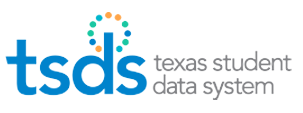 ESC Region 11 grants permission to attendees of this session to reproduce and distribute designated resources and materials provided during the presentation.EntityCurrent Year DateCurrent/Prior Year DateAuxiliaryRoleIdSetXBudgetExtXCampusEnrollmentTypeSetXCrisisEventSetXCTEProgramServiceXDisabilitySetXDyslexiaRiskSetXDyslexiaServicesSetXEarlyReadingIndicatorSetXEconomicDisadvantageSetXEmergentBilingualSetXEmploymentPeriodXFosterCareTypeSetXHomelessStatusSetXInstructionalSettingSetXLanguageInstructionProgram ServiceXMilitaryConnectedStudentSetXNSLPTypeSetXParaprofessionalCerificationSetXParentalPermissionSetXPayrollXPKFundingSourceSetXPKProgramTypeSetXReportingPeriodExtXSectionSetXSpecialEducationProgramServiceXStaffCohortAssociationXStaffEducationOrganizationAssignmentAssociationXStaffSectionAssociationXStaffServiceSetXEntityCurrent Year DateCurrent/Prior Year DateStaffTypeSetXStudentCensusBlockGroupSetXStudentCharacteristicXStudentCohortAssociationXStudentEducationOrganization ReponsibilityAssociationXStudentResFacAssocSetXStudentSectionAssociationXStudentSPEDProgramAssociation SetXStudentTitleIPartAProgram AssociationSetXTruancySetXUnaccompaniedYouthSetXUnschooledAsyleeRefugeeSetX